Sector 520 Crime Stats for August 1st – September 10th 2020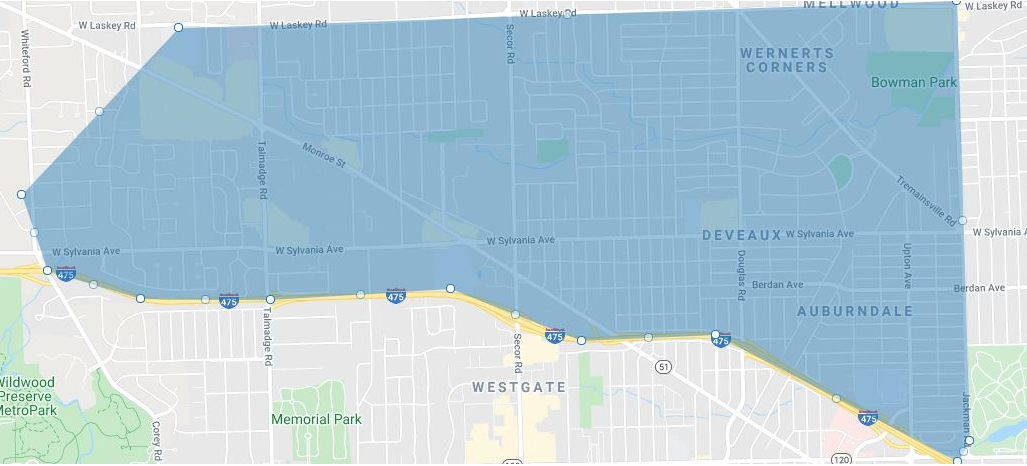 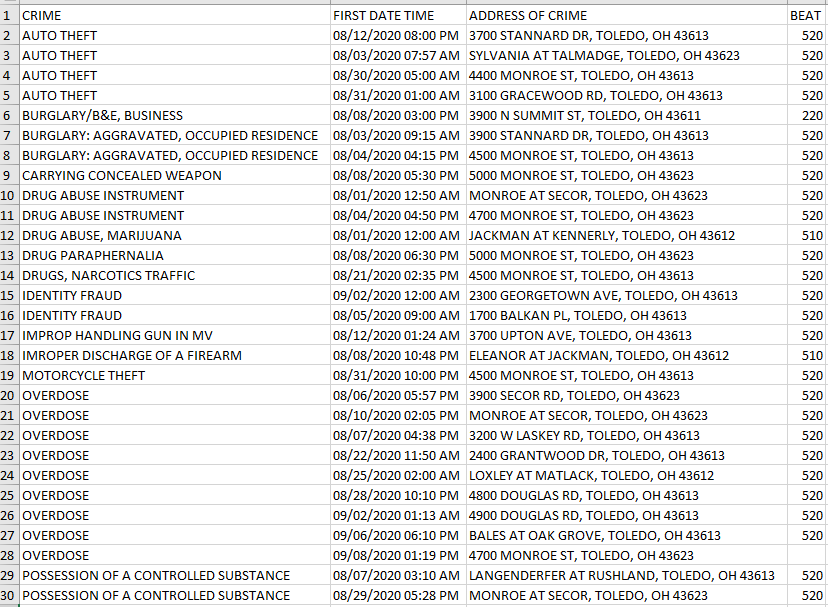 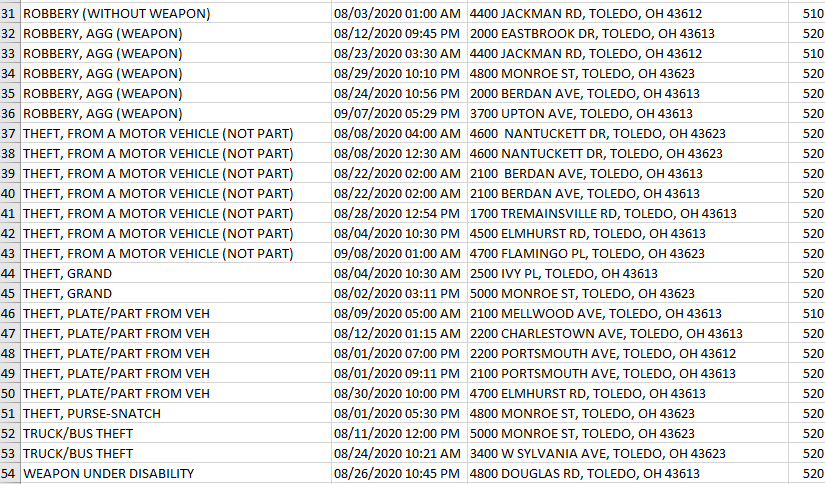 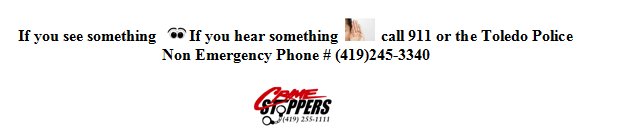 